Anmeldung Reitlager Sommer 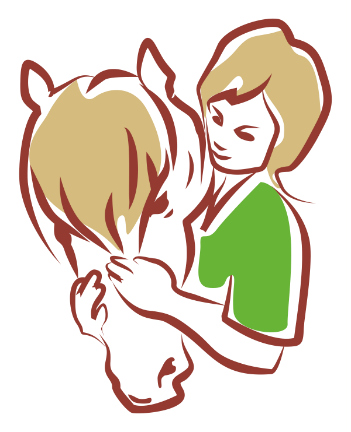 Ich melde mich an für:  Bitte Datum eintragen             mit schlafen                   ohne schlafenReitlager 1Reitlager 2	Reitlager 3	Name:						Vorname:	Adresse:	Telefon:							Handy:Email:							Geburtstags:Reiterfahrung:						Ja, meine Eltern sind einverstanden, dass ich beim Ponyplausch mitmachen darfBitte mit einem “x“ kennzeichnenAblauf der Anmeldung: das Formular per E-Mail (info@stall-rosenhof.ch) senden (auch möglich per whats app), bei erfolgreicher Anmeldung erhalten sie eine Bestätigung (könnte ein paar Tage dauern) Gleichzeitig bitten wir sie bereits den kompletten Betrag auf folgendes Konto: iban: CH89 0838 9046 2368 7514 6, lautend auf Generationsgemeinschaft Müller, 8162 Sünikon zu überweisen, um eine schnelle Abwicklung zu garantieren. 	Wir freuen uns auf euch			Team Rosenhof